12/2018. (VI. 25.) MÜK szabályzat
az ügyvédi tevékenységet gyakorlók névhasználatának részletes szabályairól szóló 5/2017. (XI. 20.) MÜK szabályzat módosításárólA Magyar Ügyvédi Kamara küldöttgyűlése az ügyvédi tevékenységről szóló 2017. évi LXXVIII. törvény (a továbbiakban: Üttv.) 158. § (1) bekezdés 2. pontjában és a Magyar Ügyvédi Kamara Alapszabálya IV.20. pont 2. alpontjában kapott felhatalmazás alapján, az Üttv. 157. § (2) bekezdés e) pontjában foglalt feladatkörében eljárvaaz Üttv. 156. § (3) bekezdése szerinti feladatkörében eljáró Országos Kamarai Jogtanácsosi Tagozat véleményének kikérésével, és az 1. pont tekintetében az Üttv. 156. § (3) bekezdése szerinti feladatkörében eljáró Országos Kamarai Jogtanácsosi Tagozattal egyetértésbena következő szabályzatot hozza:1. Az ügyvédi tevékenységet gyakorlók névhasználatának részletes szabályairól szóló 5/2017. (XI. 20.) MÜK szabályzat (a továbbiakban: Nhsz.) 1.4. pontja helyébe a következő rendelkezés lép:„1.4. E szabályzatot – a 6.6. pontban foglalt kivétellel – a kamarai jogtanácsosokra és a jogi előadókra nem kell alkalmazni.”2. Az Nhsz. 4.4. pontja helyébe a következő rendelkezés lép:„4.4 Az ügyvéd és az ügyvédi iroda a külföldi együttműködő partner ügyvédi irodájának (a továbbiakban: partner iroda) nevét akkor használhatja, ha a partner irodával együttműködési szerződést kötött, és azt a kamarának bejelentette.”3. Az Nhsz. 6.6. pontja helyébe a következő rendelkezés lép:„6.6. Az ügyvédi kamara az ügyvéd, illetve a kamarai jogtanácsos (e pont alkalmazásában a továbbiakban együtt: ügyvéd) részére szárazbélyegzőt bocsát rendelkezésre.6.6.1. A szárazbélyegző kliséjén az ügyvéd nevét, az ügyvédi tevékenység gyakorlásának formáját, a jelen szabályzat 1. számú mellékletében meghatározott ügyvédi jelvényt, továbbá az ügyvéd kamarai azonosító számát kell országosan egységes formátumban feltüntetni.6.6.2. Az ügyvéd részére egyidejűleg legfeljebb két, egymástól megkülönböztethető nyomattal rendelkező szárazbélyegző klisé bocsátható rendelkezésre.6.6.3. Ha az ügyvéd a szárazbélyegző használata során az ügyvédi kamara által rendszeresítettől eltérő bélyegzőházat kíván használni, az ahhoz szükséges klisét – ha az aránytalan nehézséggel nem jár – az ügyvédi kamara a rendszeresített bélyegzőházhoz használt kliséjével azonos lenyomattal rendeli meg.6.6.4. Az ügyvédi tevékenység gyakorlására való jogosultság megszűnése, felfüggesztése vagy szünetelése, továbbá kamarai formaváltás esetén az ügyvéd a szárazbélyegzőnek legalább a kliséjét köteles az ügyvédi kamarának haladéktalanul, de legkésőbb három munkanapon belül átadni. A 6.6.3. pont szerinti bélyegzőház átvételére az ügyvédi kamara nem köteles.6.6.5. A szárazbélyegző kliséjének elvesztését, megrongálódását vagy megsemmisülését az ügyvéd haladéktalanul, de legkésőbb három munkanapon belül köteles az ügyvédi kamarának bejelenteni, amely esetben az ügyvédi kamara megkülönböztető jelzéssel rendelkező szárazbélyegző-klisét bocsát az ügyvéd rendelkezésére.6.6.6. Az ügyvéd részére az ügyvédi kamara által rendszeresített első bélyegzőház, illetve az első klisé rendelkezésre bocsátása, valamint működési formaváltásnál egy új klisé rendelkezésre bocsátása díjtalan.”3. Az Nhsz. 7.4. pontja helyébe a következő rendelkezés lép:„7.4. A 6.6.1-6.6.6. pont a hatályba lépését megelőzően rendelkezésre bocsátott szárazbélyegző érvényességét, használhatóságát nem érinti.”4. Az Nhsz. az 1. melléklete szerinti 1. melléklettel egészül ki.5. Ez a szabályzat a közzétételét követő hónap első napján lép hatályba.1. melléklet a …/2018. (VI. …) MÜK szabályzathoz„1. melléklet a 5/2017. (XI. 20.) MÜK szabályzathozA szárazbélyegzőn feltüntetendő ügyvédi jelvény”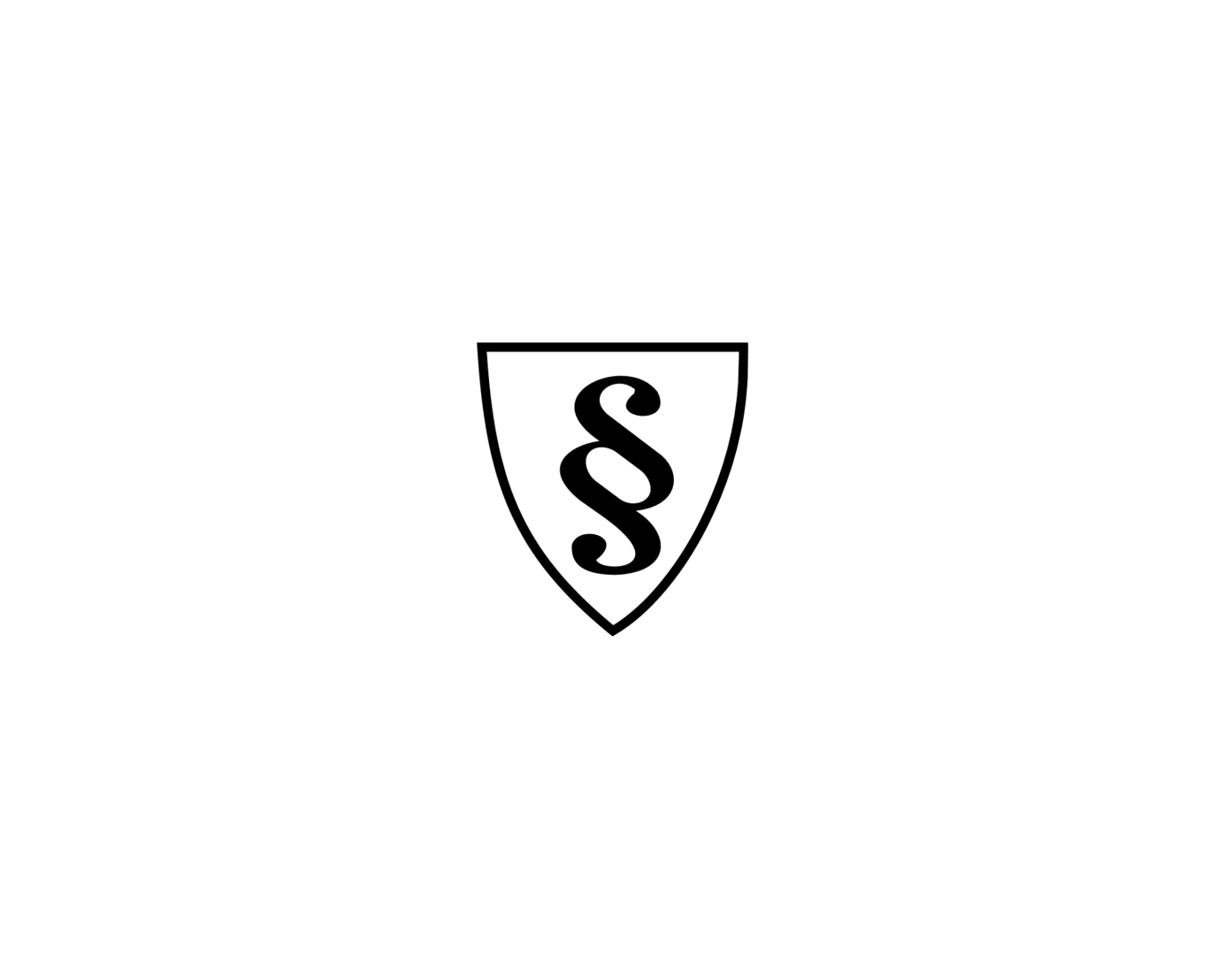 